Orientaciones para trabajo semanal a distancia  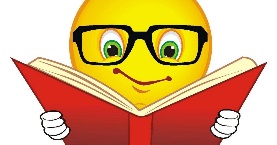 Profesor/ a:       Marcela Silva Suarez                                                                      Teléfono:                                                                                      Correo: msilva@mlbombal.clAsignatura:          música       Curso: 6 Básico               Semana: 7Unidad: Descubrir la música chilena y sus influencias musicalesObjetivo de la Clase: Expresar, mostrando grados crecientes de elaboración y detalle, las sensaciones, emociones e ideas que les sugiere la música escuchada, usando diversos medios expresivos (verbal, corporal, musical, visual).Indicaciones para el trabajo del estudiante: : Esta  semana es el aniversario del liceo, por lo tanto todos nuestros trabajos tendrán como tema principal “Nuestro Liceo”Escuchar el himno del liceoEscribir la letra del himno del liceoConversar con la familia sobre el contenido de la letra.cantar y grabar el himno del Liceo